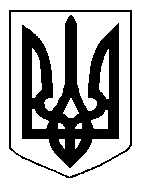 БІЛОЦЕРКІВСЬКА МІСЬКА РАДА	КИЇВСЬКОЇ ОБЛАСТІ	Р І Ш Е Н Н Я
від 26 грудня 2019 року                                                                              № 4820-87-VII

Про припинення терміну дії договору оренди землі фізичній особі – підприємцю Мілоновій Олені ВолодимирівніРозглянувши звернення постійної комісії з питань земельних відносин та земельного кадастру, планування території, будівництва, архітектури, охорони пам’яток, історичного середовища та благоустрою до міського голови від 27 листопада 2019 року №533/2-17, протокол постійної комісії з питань  земельних відносин та земельного кадастру, планування території, будівництва, архітектури, охорони пам’яток, історичного середовища та благоустрою від 26 листопада 2019 року №198, заяву фізичної особи – підприємця Мілонової Олени Володимирівни від 20 листопада  2019  року №5982, відповідно до ст. ст. 12, п. а) ч. 1 ст. 141  Земельного кодексу України, ст. 31 Закону України «Про оренду землі», п.34 ч.1 ст. 26 Закону України «Про місцеве самоврядування в Україні», міська рада вирішила:1. Відмовити в припиненні договору оренди землі з фізичною особою – підприємцем Мілоновою Оленою Володимирівною під розміщення аптеки  за адресою: вулиця Таращанська, 155, приміщення 2 площею 0,0188 га з кадастровим номером: 3210300000:04:027:0010, який укладений 22 липня 2013 року №65  на  підставі підпункту 7.22 пункту 7 рішення міської ради  від 20 червня 2013 року  №1002-43-VI «Про оформлення правовстановлюючих документів на земельні ділянки юридичним особам та фізичним особам - підприємцям», відповідно до п. а) ч. 1 ст. 141 Земельного кодексу України, а саме: добровільна відмова від права користування земельною ділянкою, відповідно до ч.3 ст. 31 Закону України «Про оренду землі».2. Контроль за виконанням цього рішення покласти на постійну комісію з питань  земельних відносин та земельного кадастру, планування території, будівництва, архітектури, охорони пам’яток, історичного середовища та благоустрою.Міський голова                                          	                                                     Г. Дикий